   Mrs. Burns’ Newsletter   Mrs. Burns’ Newsletter   Mrs. Burns’ Newsletter   Mrs. Burns’ Newsletter   Mrs. Burns’ Newsletter   Mrs. Burns’ NewsletterSeptember 26-30, 2022September 26-30, 2022September 26-30, 2022September 26-30, 2022September 26-30, 2022September 26-30, 2022Reading AssessmentsThursday Quizzes: Phonics, Inferencing, Capitalization, Vocabulary
Friday Assessments: Reading Skills Test, Grammar Test, Spelling TestReading AssessmentsThursday Quizzes: Phonics, Inferencing, Capitalization, Vocabulary
Friday Assessments: Reading Skills Test, Grammar Test, Spelling TestReading AssessmentsThursday Quizzes: Phonics, Inferencing, Capitalization, Vocabulary
Friday Assessments: Reading Skills Test, Grammar Test, Spelling TestReading AssessmentsThursday Quizzes: Phonics, Inferencing, Capitalization, Vocabulary
Friday Assessments: Reading Skills Test, Grammar Test, Spelling TestReading AssessmentsThursday Quizzes: Phonics, Inferencing, Capitalization, Vocabulary
Friday Assessments: Reading Skills Test, Grammar Test, Spelling TestReading AssessmentsThursday Quizzes: Phonics, Inferencing, Capitalization, Vocabulary
Friday Assessments: Reading Skills Test, Grammar Test, Spelling TestReading Story and Skills:Story:  The Final GamePhonics/Fluency:        /er/ spelled er, ir, ur, 
        ear; /or/ spelled or, oreText-Based Comprehension:        Making InferencesGrammar/Language:        Capitalization: First   
        Word of a SentenceReading Story and Skills:Story:  The Final GamePhonics/Fluency:        /er/ spelled er, ir, ur, 
        ear; /or/ spelled or, oreText-Based Comprehension:        Making InferencesGrammar/Language:        Capitalization: First   
        Word of a SentenceVocabulary Words:managed – succeeded at doing something; was able tograndstand – the main place where people sit when  
                  watching a parade or sports eventtense – showing or causing strain or suspensepiercing –  very loud; shrillchecked – to stop another player from going forward in 
                  a gameeagerness – wanting very much to do somethingopponent – a person or group who is against another in a 
                  fight, contest, discussion, or sporting eventsneered – to make a remark or facial expression that 
                  shows hatred or scornbroke – to cause to end; to go pastcommotion – a noisy confusion; disorderVocabulary Words:managed – succeeded at doing something; was able tograndstand – the main place where people sit when  
                  watching a parade or sports eventtense – showing or causing strain or suspensepiercing –  very loud; shrillchecked – to stop another player from going forward in 
                  a gameeagerness – wanting very much to do somethingopponent – a person or group who is against another in a 
                  fight, contest, discussion, or sporting eventsneered – to make a remark or facial expression that 
                  shows hatred or scornbroke – to cause to end; to go pastcommotion – a noisy confusion; disorderVocabulary Words:managed – succeeded at doing something; was able tograndstand – the main place where people sit when  
                  watching a parade or sports eventtense – showing or causing strain or suspensepiercing –  very loud; shrillchecked – to stop another player from going forward in 
                  a gameeagerness – wanting very much to do somethingopponent – a person or group who is against another in a 
                  fight, contest, discussion, or sporting eventsneered – to make a remark or facial expression that 
                  shows hatred or scornbroke – to cause to end; to go pastcommotion – a noisy confusion; disorderVocabulary Words:managed – succeeded at doing something; was able tograndstand – the main place where people sit when  
                  watching a parade or sports eventtense – showing or causing strain or suspensepiercing –  very loud; shrillchecked – to stop another player from going forward in 
                  a gameeagerness – wanting very much to do somethingopponent – a person or group who is against another in a 
                  fight, contest, discussion, or sporting eventsneered – to make a remark or facial expression that 
                  shows hatred or scornbroke – to cause to end; to go pastcommotion – a noisy confusion; disorder                             MathTopic 3: Add Within 100 Using StrategiesLesson 6: Solve One-Step and Two-Step Problems   Lesson 7: Problem Solving (Construct Arguments)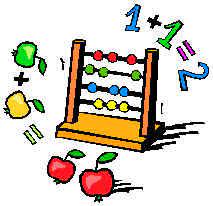 We will continue adding 2-digit numbers this week, with and without regrouping.                             MathTopic 3: Add Within 100 Using StrategiesLesson 6: Solve One-Step and Two-Step Problems   Lesson 7: Problem Solving (Construct Arguments)We will continue adding 2-digit numbers this week, with and without regrouping.                             MathTopic 3: Add Within 100 Using StrategiesLesson 6: Solve One-Step and Two-Step Problems   Lesson 7: Problem Solving (Construct Arguments)We will continue adding 2-digit numbers this week, with and without regrouping.                             MathTopic 3: Add Within 100 Using StrategiesLesson 6: Solve One-Step and Two-Step Problems   Lesson 7: Problem Solving (Construct Arguments)We will continue adding 2-digit numbers this week, with and without regrouping.Social Studies/Science
This week we will identify national historical figures and celebrations that exemplify fundamental democratic values, including equality, justice, and responsibility for the common good.Social Studies/Science
This week we will identify national historical figures and celebrations that exemplify fundamental democratic values, including equality, justice, and responsibility for the common good.Spelling Words:Spelling Words:Spelling Words:Spelling Words:Spelling Words:Spelling Words:birdchoresshortantlersshortantlerssnoredstorkpurplewhirlingperchedexplore